Перейдите по ссылке:  https://onlinetestpad.com/trainingВ открывшемся окне введите свой персональный код и пароль.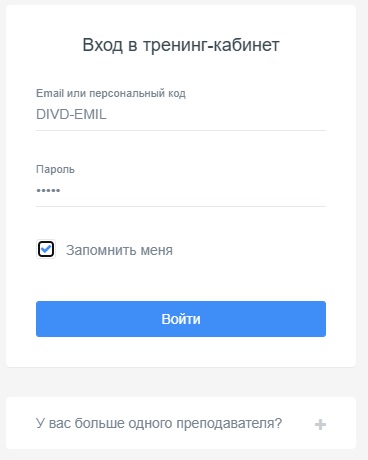 Для выполнения назначенной вам работы, необходимо нажать ссылку, как показано на рисунке: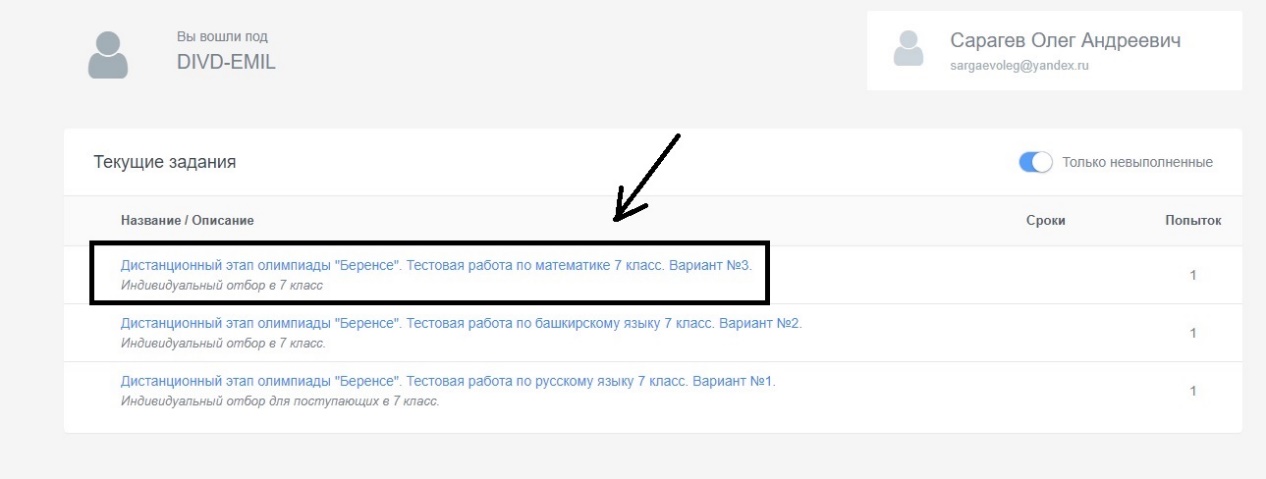 Что бы приступить к выполнению конкурсной работы необходимо нажать ан кнопку «Приступить к выполнению» как это указано на рисунке: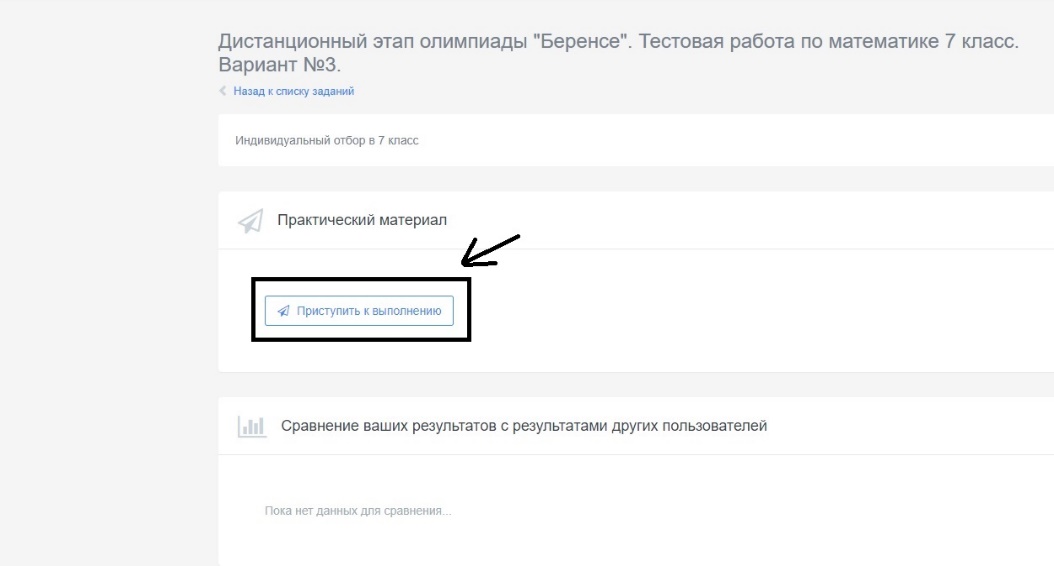 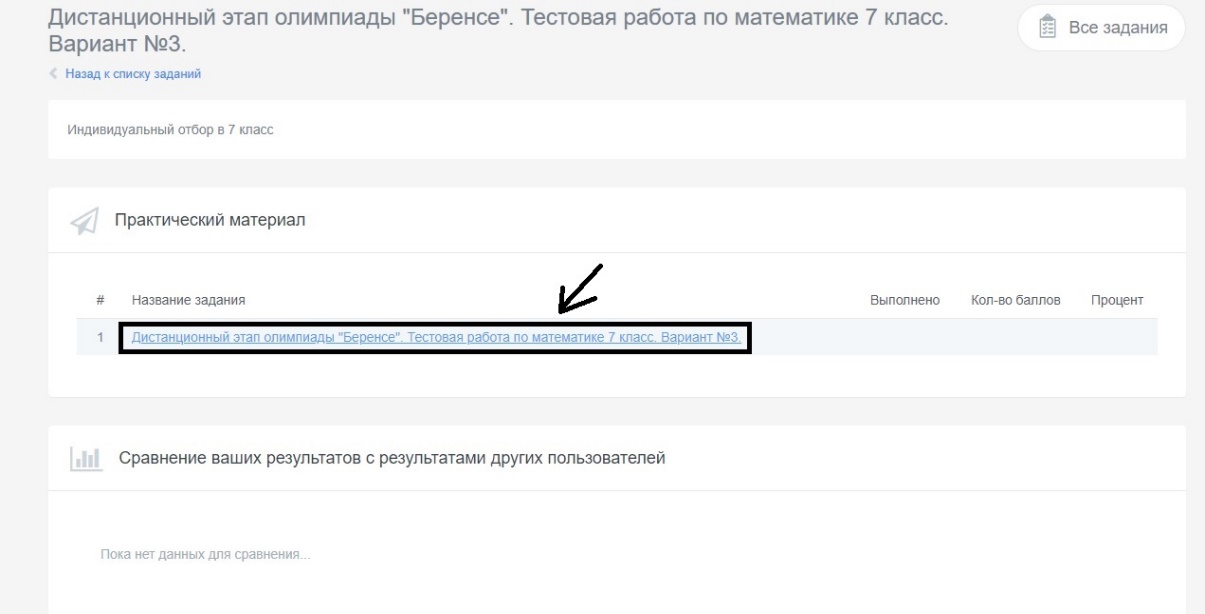 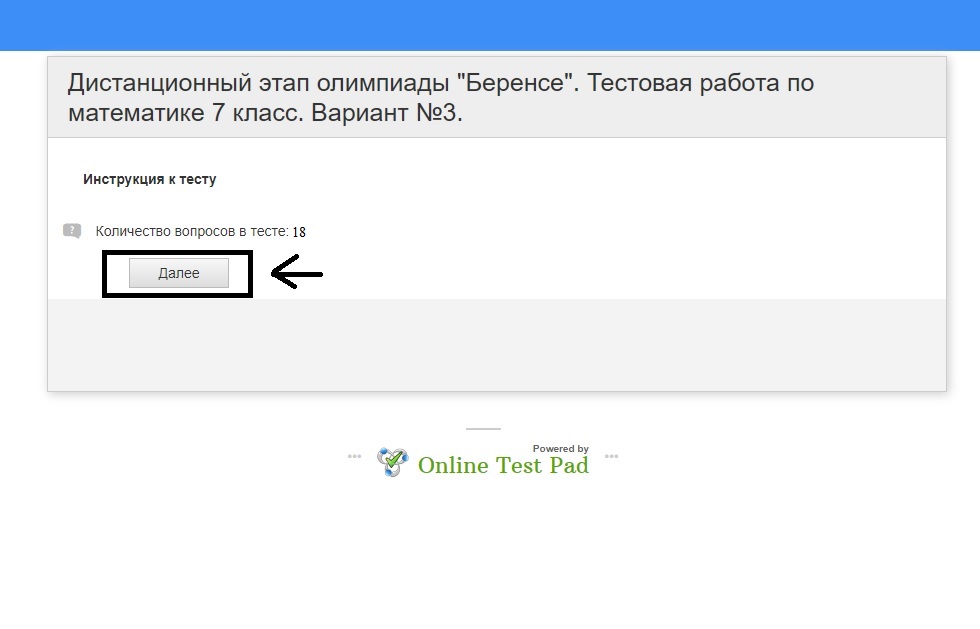 